NÁRODNÁ RADA SLOVENSKEJ REPUBLIKYV. volebné obdobieČíslo: CRD-2288/2011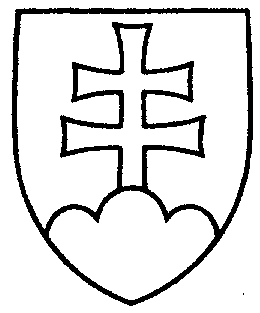 521UZNESENIENÁRODNEJ RADY SLOVENSKEJ REPUBLIKYz 30. júna 2011k vládnemu návrhu zákona o elektronických komunikáciách (tlač 388) – prvé čítanie	Národná rada Slovenskej republikyr o z h o d l a,  ž eprerokuje uvedený vládny návrh zákona v druhom čítaní;p r i d e ľ u j etento vládny návrh zákona na prerokovanieÚstavnoprávnemu výboru Národnej rady Slovenskej republikyVýboru Národnej rady Slovenskej republiky pre financie, rozpočet Výboru Národnej rady Slovenskej republiky pre hospodárstvo, výstavbu
a dopravuVýboru Národnej rady Slovenskej republiky pre verejnú správu a regionálny rozvoj aVýboru Národnej rady Slovenskej republiky pre obranu a bezpečnosť; u r č u j eako gestorský Výbor Národnej rady Slovenskej republiky pre hospodárstvo, výstavbu a dopravu a lehotu na jeho prerokovanie v druhom čítaní vo výboroch do
26. augusta  v gestorskom výbore do 31. augusta 2011.Richard  S u l í k   v. r.  predsedaNárodnej rady Slovenskej republikyOverovatelia:Anna  V i t t e k o v á   v. r.Péter  V ö r ö s   v. r.